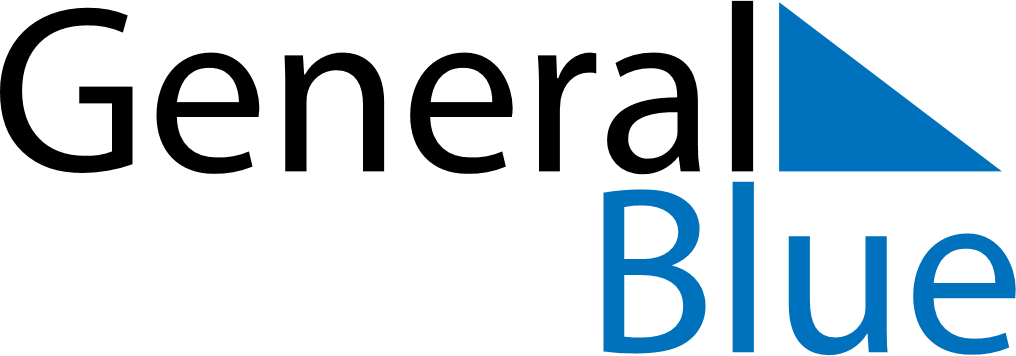 January 2029January 2029January 2029EthiopiaEthiopiaMondayTuesdayWednesdayThursdayFridaySaturdaySunday1234567Christmas Day89101112131415161718192021First day of RamadanEpiphany22232425262728293031